SAMEN TEGEN ARMOEDEHet Óscar Romerocollege bouwt aan de toekomst van iedere leerling. In onze visie moet elke leerling zijn/haar talenten kunnen ontwikkelen in de best mogelijke omstandigheden. Voor leerlingen met bijkomende onderwijsbehoeften bouwen we een toegankelijk zorgtraject op maat uit.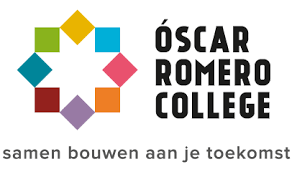 Dat geldt ook voor leerlingen van wie de ouders het financieel niet breed hebben. Preventief houden we de schoolkosten zo laag mogelijk. Bijkomend voeren we een beleid dat erop gericht is vooroordelen over armoede te doorbreken en de betrokkenheid van alle personeelsleden te stimuleren. We hebben bovendien een solidariteitsfonds, het Romerofonds, dat de grootste noden probeert op te vangen op basis van duidelijke criteria. Wat als het financieel moeilijker gaat in uw gezin en u zich zorgen maakt over de schoolkosten? Ook dan zijn we er voor u. Contacteer de directie of de hieronder vermelde vertrouwenspersoon van de campus waar uw kind les volgt of zal volgen. Samen met u gaan we op zoek naar een realistische oplossing.Campus Nachtegaal (eerste graad)Stefaan Van de Perre	 052 69 01 47	     	 stefaan.vandeperre@romerocollege.beelke weekdag tijdens de schoolurenCampus Noordlaan (STEM, Sport, Taal en cultuur)Daphne De Bock		 052 25 88 81		 daphne.debock@romerocollege.beHilde Vercauteren		 052 25 88 81		 hilde.vercauteren@romerocollege.beelke weekdag tijdens de schoolurenCampus Van Duyse (Economie en Organisatie)Jef Smekens		 052 25 89 81		 jef.smekens@romerocollege.beEline Van Caekenberghe	 052 25 89 88		 eline.vancaekenberghe@romerocollege.beelke weekdag tijdens de schoolurenCampus Van Duyse (Maatschappij en Welzijn)Gina Neukermans		 052 25 89 46		 gina.neukermans@romerocollege.beelke weekdag tijdens de schooluren, behalve op woensdagCampus Van Winckel (STEM)Rani Wauters		 052 25 81 88		 rani.wauters@romerocollege.beelke weekdag tijdens de schoolurenCentrum Duaal LerenJolien Hunninck		 052 21 32 82		 jolien.hunninck@romerocollege.beelke weekdag tijdens de schooluren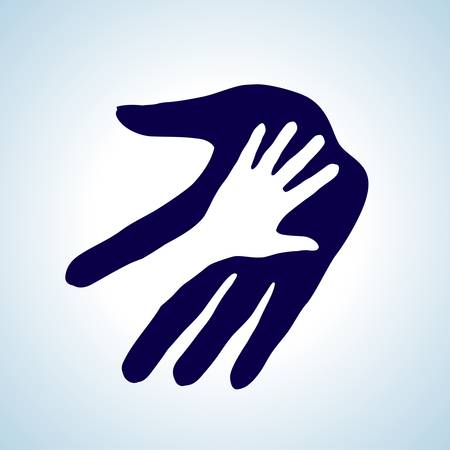 